Об алкогольных напитках на английском языкеAbout alcoholic drinks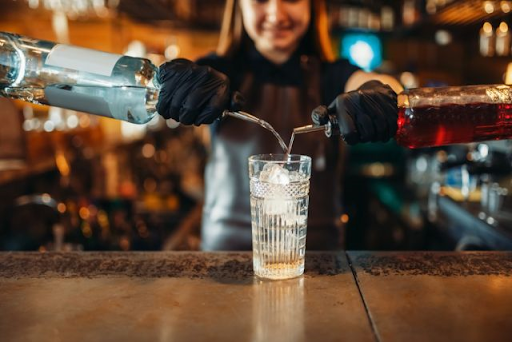 Названия алкогольных напитковВы удивитесь, но у фразы «алкогольный напиток» есть несколько переводов на английский: strong drinks, spirits, spirituous liquors, alcoholic beverages – алкогольные напитки. А еще предлагаем вам таблицу с 10 самыми популярными в мире алкогольными напитками.Синонимы к слову drunkА вы знали, что в английском языке более 300 слов, которые описывают подвыпившего человека? Конечно, все 300 слов мы не будем перечислять, вспомним только самые часто встречаемые.Drunken – пьяный, захмелевший.
Drunken driving should be severely punished. – Вождение в нетрезвом состоянии должно строго наказываться.Tipsy – подвыпивший, "навеселе".
I’m not drunk, just tipsy. – Я не пьян, только слегка.Intoxicated – находящийся в состоянии опьянения (formal).
When the criminal was brought to the police station, he was intoxicated. – Когда злоумышленника доставили в участок, он был в состоянии опьянения.Tight – пьяный (spoken).
Even if you hang out with your friends, don’t get tight. – Даже если ты тусуешься с друзьями, не напивайся.Legless – мертвецки пьяный, еле ноги волочит.
He’s legless and you won’t get any sense out of him. – Он мертвецки пьян, и ты он него ничего не добьешься.Wasted – находящийся в сильном опьянении.
They got wasted celebrating Tom’s promotion. – Они напились, празднуя повышение Тома.Paralytic – мертвецки пьяный, даже двигаться не может.
He not just drunk, he’s paralytic. – Он не просто пьян, он мертвецки пьян.Plastered – сильно пьяный.
The groom-to-be got plastered at the stag party, so the wedding had to be put off. – Будущий жених сильно напился на мальчишнике, так что свадьбу пришлось отложить.Sloshed – пьяный.
He’s a little sloshed now, don’t let him drive a car. – Он немного пьян сейчас, не давай ему садиться за руль.Идиомы об опьяненииКроме вышеуказанных прилагательных существует еще масса выражений на тему “Drinking”, и ниже приведены некоторые из них.To be too drunk to make sense – лыка не вязать.
Tonight he’s too drunk to make sense – ask him about it tomorrow. – Сегодня он лыка не вяжет, спроси его об этом завтра.To drink as a fish – пить не просыхая.
He drinks as a fish blaming it on his hard life – Он пьет не просыхая, виня во всем свою тяжелую жизнь.To be under the influence – быть в состоянии алкогольного опьянения.
The driver was under the influence when he hit a man crossing the road. – Водитель был в состоянии алкогольного опьянения, когда он сбил мужчину, переходящего дорогу.To be as sober as a judge – быть трезвым как стеклышко.
You can only drive a car when you’re as sober as a judge. – Вы можете водить машину только будучи трезвыми как стеклышко.To have trouble with decanters – иметь проблемы с алкоголем (досл. «с графинами»).
Her friend is said to have trouble with decanters. – Говорят, ее друг имеет проблемы с алкоголем.To drink someone under the table – перепить кого-то.
He drank my friend under the table and they were quite satisfied with the party. – Он перепил моего друга, но они оба были весьма довольны вечеринкой.To roll out the barrel – организовать вечеринку, на которой алкоголь за твой счет.
Don’t worry, when it comes to my birthday party, I always roll out the barrel. – Не волнуйся, когда дело доходит до моего дня рождения, я всегда проставляюсь.О влиянии алкоголя на английскомОбязательно позанимайтесь аудированием, прослушав и посмотрев следующее видео. В нем вы узнаете, как влияет алкоголь на наш организм. И посмотрите список полезных слов после видео.Ethanol – этиловый спирт.Mocktail – безалкогольный коктейль.Hungover – похмелье.Volume percentage – градус.Intoxicating effect – опьяняющее действие.Bloodstream – кровоток.Liver – печень.Euphoric and relaxed state – состояние расслабленности и эйфории.To lose his sense of balance – терять чувство равновесия.Inner ear – внутреннее ухо.Addiction – зависимость.To drink responsibly – пить ответственно.Слово + переводПример использованияКартинкаChampagne (Fizz – разг.) – шампанскоеChampagne is a traditional New Year drink in many countries of the world.Шампанское – традиционный новогодний напиток во многих странах мира.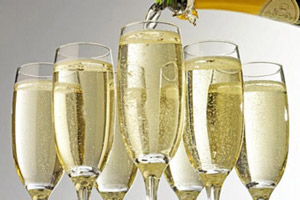 Vodka (Voddy – разг.) – водкаClassic vodka is made of potatoes or grain.Классическая водка сделана из картофеля или злаков.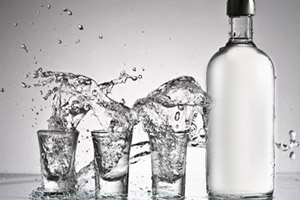 Beer (brew, frostie, oil, suds, vitamin B – разг.) – пивоBeer is an integral part of the culture of the Czech Republic.Пиво – неотъемлемая часть культуры Чехии.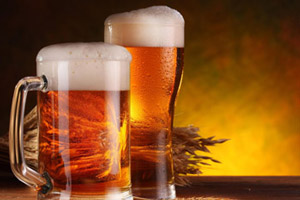 Port (wine) – портвейнThe word “port” comes from the name of the Portuguese city of Oporto.Слово «портвейн» происходит от названия португальского города Опорто.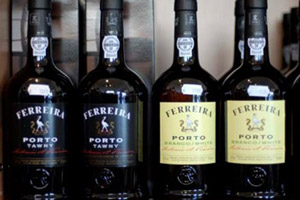 Schnapps – шнапсSchnapps is a traditional German strong drink which resembles gin and is often flavoured with fruit.Шнапс – традиционный немецкий алкогольный напиток, который напоминает джин и часто ароматизирован фруктами.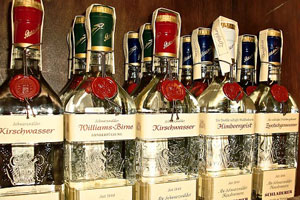 Riga Black Balsam – Рижский черный бальзамRiga Black Balsam is said to have wonderful healing properties.Говорят, Рижский черный бальзам имеет чудесные целебный свойства.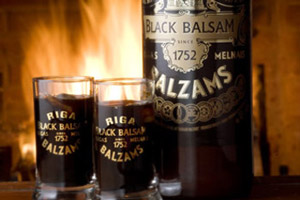 Tequila – текилаTequila is a Mexican liquor made from an agave.Текила – мексиканский алкогольный напиток, сделанный из агавы.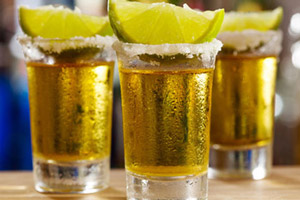 Brandy – брендиI’d like a glass of straight brandy.Я бы хотел стакан чистого бренди.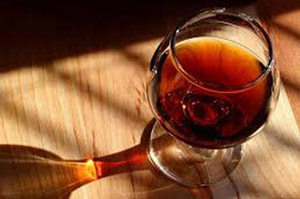 Whisky (British English) / Whiskey (American English) – вискиThis producer ages whiskey according to all the world standards.Этот производитель выдерживает виски по всем мировым стандартам.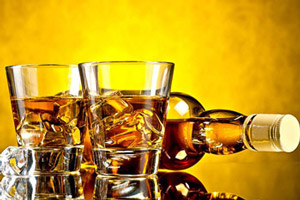 Absinth(e) /'æbsɪn(t)θ/ – абсентAbsinth is made of wormwood.Абсент сделан из полыни.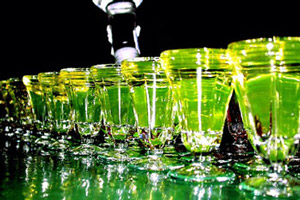 